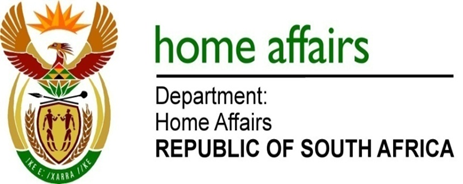 ___________________________________________________NATIONAL ASSEMBLYQUESTION FOR WRITTEN REPLYQUESTION NO. 3169Mrs H O Mkhaliphi (EFF) to ask the Minister of Home Affairs:(1)	What are the details including the ranks of service providers and/or contractors from which (a) her department and (b) the entities reporting to her procured services in the past five years;(2)	what (a) service was provided by each service provider and/or contractor and (b) amount was each service provider and/or contractor paid;(3)	(a) how many of these service providers are black-owned entities, (b) what contract was each of the black-owned service providers awarded and (c) how much was each black-owned service provider paid?										 NW3493E REPLY: 	The Department contracts daily with numerous service providers and contractors after following the prescribed procurement processes. The details of these service providers are set out on the enclosed CD in EXCEL format, per financial year. To print the detail response to this question will require 4 790 pages. The summary table below sets out the cumulative totals from 1 April 2012 to 31 March 2017 (the past five financial years). Please note that the Department does procure services from other departments and State-owned entities such as the Department of Public Works, SITA, and the Government Printing Works. Procurement from other departments and State-owned entities are excluded from this report.  	The details of the services provided by each service provider and or contractor are likewise set out on the enclosed CD in EXCEL format. To print the detail response to this question will require 378 pages. 	Seven hundred and ninety out of one thousand forty-six (790/1046) or 75, 5% of the service providers used by the Department of Home Affairs the last five financial years are BEE level 1 and 2 contributors. The details of the contracts awarded and the amounts paid to these Black-owned entities are also set out on the enclosed CD in EXCEL format. Suffice to say that the Department of Home Affairs is committed to Black empowerment and the development of SMME’s. To print the detail response to this question will require 494 pages.NUMBER OF SUPPLIERSB-BBEE LEVELSPERCENTAGE AMOUNT 671114.85R 485 089 646.42119238.60R 1 261 249 793.79116327.31R 892 196 425.65105413.40R 437 669 354.111351.99R 64 999 390.19760.13R 4 358 788.49470.10R 3 365 154.32480.03R 851 643.267Non Compliant3.59R 117 396 813.881046100R 3 267 177 010.11TOTAL AMOUNT OF ALL TRANSACTIONSTOTAL AMOUNT OF ALL TRANSACTIONSTOTAL AMOUNT OF ALL TRANSACTIONS R 3 267 177 010.11 